HVR Magnetics Co., Ltd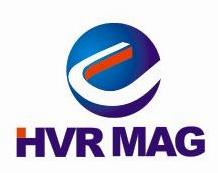 Electro permanent magnetic chuck questionnaireAddress: Liyu industrial park, Tianyuan disctrict, zhuzhou city, Hunan, 421007, China.               TEL：+86(0)731 28679879    Email :  moly@hvr-magnet.comDear Customer ,Thank you for choosing HVR ,please kindly confirm the following information to us ,thank you !Contact addressCompany Name :Country :          Contact Person :Telephone :E-mail :Machine Machine type :CNC Center :        Grinding machine                          Milling machineLathe machine :                     Vertical                                   Horizontal Machine platform size :       Work piece  Material  :                                      Mild                                          AlloySize range:                           Min                                           Max Others  Power supply :                                    V1 :220V                                   V2 :380V                                               Other Power frequency :                               50HZ                                        60HZ PLC connecting :                      Yes                                            No Power cable length :